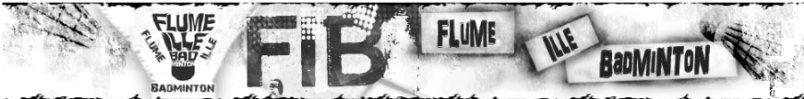 STAGE JEUNES – Pacé – LES 19/20/21 octobre 2020Le Flume Ille Badminton propose un stage de badminton aux jeunes licenciés du FIB. Des débutants aux compétiteurs, les jeunes seront encadrés par un entraîneur professionnel.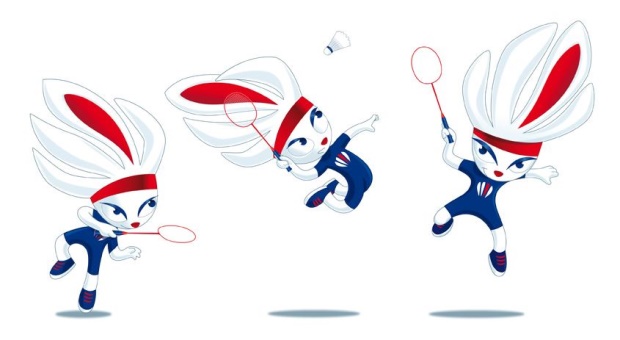 Date : 		19/20/21 octobreHoraires : 	10h – 17hLieu : 		Salle Emeraude,  54 avenue le brix, 35740 PacéEntraineur : 	Jérémy BLOUTIN 	/ Pierre ChagnotContacts : 	06.79.83.06.43  mymybloutin@gmail.comCotisation : 	10 € / jourStage : 	Il est possible de s’inscrire sur 1, 2 ou 3 jours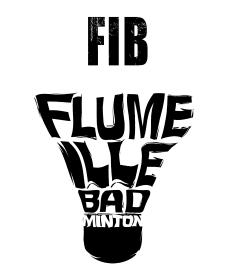 Repas : 	L’enfant doit apporter son pique-nique pour le repas du midiInscription : 	Sur le doodle ci-dessous ou directement via JérémyLe Jour J : 	Apporter le bordereau d’inscription et le règlementInscription via Doodle => https://doodle.com/poll/32pfgeas3m3raqr2
Bordereau d'inscriptionJe soussigné, Madame – Monsieur ...................................................................... inscrit mon enfant ......................................................................  au stage de Badminton organisé par l'association Flume Ille BadmintonCatégorie de l’enfant : ………………………………………………Dates de stage souhaitées: …………………...……………………Je joins à ce bordereau le règlement en espèces ou un chèque à l'ordre de « FIB ».Fait le  .... / .... / .... 			Signature :Informations sur le stagiaire:Nom: ________________________________  Prénom: __________________________________Age: __________   Structure (St Greg, Pacé ou Chavagne): ____________________Téléphone des parents : _____\_____\_____\_____\_____ ou _____\_____\_____\_____\________Adresse mail:   _____________________________________________________________ Remarques particulières: __________________________________________________________________________ 